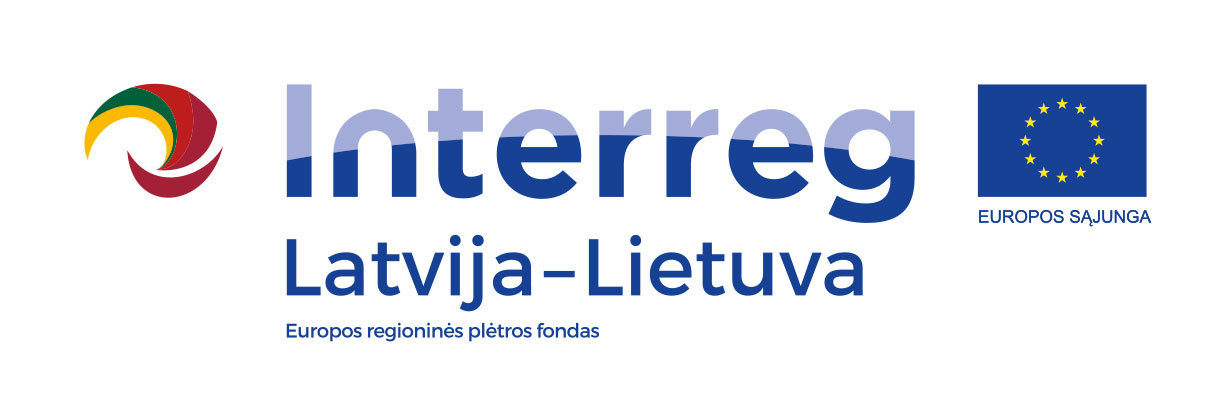 Aptartas kraštovaizdžio ir žaliosios infrastruktūros planavimas2019 m. balandžio 17 d. Žagarės regioninio parko direkcijoje įvyko Interreg V-A Latvijos ir Lietuvos bendradarbiavimo per sieną 2014-2020 m. programos projekto „Žaliosios infrastruktūros vystymas žemumų upių kraštovaizdyje“ (Enhancement of Green Infrastructure in the Landscape of Lowland Rivers/ ENGRAVE) kraštovaizdžio ir žaliosios infrastruktūros planavimo ir valdymo specialistų susitikimas.Susitikimo metu aptartas šiuo metu rengiamas Biržų žaliosios infrastruktūros ir kraštovaizdžio išsaugojimo, panaudojimo ir vystymo planas, kurį Biržų rajono savivaldybės administracijos užsakymu rengia UAB CityForm LT. Planuojama teritorija - Širvėnos ežero pakrantės bei Apaščios ir Agluonos upių pakrančių atkarpos, esančios Biržų mieste. Planuojamą teritoriją sudaro žemės juosta upių ir ežero pakrantėse, kuri pagal Biržų miesto bendrąjį planą  priskirta želdynų, miškų bei konservacinės teritorijos zonoms. Daugiau apie rengiamą planą:https://www.birzai.lt/index.php?1598996173&fbclid=IwAR0wiAgUHXqjUnArgVkynyluiQql_FVbO6w_QctRmDbdueGVLePXnq22_f0Pagrindinis projekto ENGRAVE tikslas - sustiprinti upių žaliosios infrastruktūros valdymą, integruojant ekosistemų ir kraštovaizdžio koncepcijas į žemupių planavimą ir valdymą vietos ir regionų mastu. Visas projekto biudžetas - 583 300.34 EUR (įskaitant ERPF bendrafinansavimą 495 805.26 EUR).Projektą iš dalies finansuoja 2014–2020 m. Interreg V-A Latvijos ir Lietuvos bendradarbiavimo per sieną programa,  www.latlit.eu; www.europa.eu; Ši informacija parengta naudojant Europos Sąjungos finansinę paramą. Už šios informacijos  turinį atsako Biržų rajono savivaldybės administracija. Jokiomis aplinkybėmis negali būti laikoma, kad jis atspindi Europos Sąjungos nuomonę.Biržų rajono savivaldybės informacija